广州大学城能源发展有限公司热水制备站冷水箱及热水箱溢流管改造工程竞选文件项目基本情况项目名称：热水制备站冷水箱及热水箱溢流管改造工程项目地点：广州大学城热水制备站采购限价：人民币13.00万元（投标报价超过采购限价为无效投标）。项目概况冷水箱改造。利用制备站高质水冷水箱，恢复原有高质水加压供水方式。当高质水压力低于0.08MPa时，制备站换热器无法正常制水，利用冷水箱补高质水，通过增压泵增加高质水压力，解决高质水压力不足问题。6个热水箱溢流口改造。为了解决制备、供应热水的能力不足问题，满足用户高峰时段用水递增的需求。将溢流口3.3m改至3.8m高度溢流，每个水箱增加0.5m储水空间，每个水箱储水量增加约80m³，6个热水箱增加约480m³储水量。为了保证水箱安全运行，需在水箱内加固拉筋。注：本文件中甲方特指采购人，乙方特指中标单位。合格投标人资格要求必须是具有独立承担民事责任能力、在中华人民共和国境内注册的法人，按国家法律经营。具备有效的工商营业执照、企业法人组织机构代码证书、税务登记证书（或三证合一）。已办理合法税务登记，具有开具相应增值税专用发票资格。具备建筑机电安装工程专业承包三级或以上资质：投标人近3年内(2018年1月1日至今) 完成过质量合格的类似项目业绩（需提供合同和验收报告等相关证明材料复印件，完成时间以竣工验收时间为准）。不接受联合体报价。项目内容及要求项目内容冷水箱（尺寸长5m×宽4m×高4m）修复。排水管DN50安装，引管至附近的潜水泵井排水，用管码固定。水箱上落梯改迁至水箱东面，采用方型不锈钢管，并安装护笼。尺寸参照制备站热水箱爬梯。水箱顶有1个孔需封堵、1个改为排气孔。水箱内部检查、补漏、拉筋加固等。水箱水镜修复。安装水位传感器。水箱修复后灌满水应无漏水。水泵及管道阀门安装。水泵安装 。水泵在公司仓库，检修试运行后运回制备站安装。水泵出水管（DN300）阀门、止回阀、膨胀器、大小头、法兰、压力表、短接等安装焊接。水泵进水管（DN300）阀门检修。冷水箱高质水进水管（DN450）改造及恢复。一个电动阀安装。短接、法兰安装。2个阀门检修。6个热水箱溢流口改造。每个水箱溢流管上截断一段长度800~1000mm，在截断位置焊接一段DN150的┏┓型管道，溢流口距离水箱顶200mm，距离水箱低部3800mm。水箱内拉筋加固。每个水箱拉筋加固需了解内部拉筋密度及强度来确定增加拉筋数量，保证水箱储水安全。施工方法及技术要求安装技术要求冷水箱改造及修复技术要求外扶梯材料材质要求：304不锈钢方管，方管尺寸为30mm×30mm、厚度1 mm；护笼304不锈钢扁钢，围圈扁钢尺寸为50mm×厚5mm，拉筋扁钢尺寸为40mm×厚4mm。爬梯高度5米，采用方管制作；护笼高度2.5米，采用扁钢制作。整个爬梯尺寸按制备站热水箱样式制作安装。溢流管就近排水至排水沟。排水管安装要求，在原水箱底部孔位焊接一条排水管至潜水泵井，采用304不锈钢管DN50+阀门。水箱焊缝漏水点要先打磨，找到裂口。水箱内拉筋为不锈钢角铁40*40mm，断裂拉筋加强焊接。不锈钢焊接工艺为氩弧焊。完成补焊后，要求对水箱进水整体试漏（水位加至水箱溢流口）。水箱内施工注意事项及措施①施工过程中全程对水箱内进行保障不间断通风。打开水箱顶部入人孔确保水箱内通风顺畅。②焊机工具不可放置在水箱内。③施工前办理好所有工作票证，做好安全技术交底，必须遵守我公司《有限空间作业安全操作规程》。水泵、管道及阀门检修及安装技术要求泵的进水管管径为DN350，出水管管径为DN300。泵进水管线上附属设备包括有手动碟阀、膨胀器、压力表，泵出水管线上附属设备包括有手动碟阀、膨胀器、止回阀、压力表等。泵的进出水管道按规范要求安装吊支架、支撑进行固定。泵钢结构基础和管道吊支架均要求防锈油漆+面油漆处理。泵基础制作、泵安装和验收按国家《机械设备安装工程施工及验收通用规范（GB50231-2009）》、《压缩机、风机、泵安装工程施工及验收规范（GB50275-2010）》执行。不锈钢管道焊接方式采用氩弧焊，管道及阀门等设备安装和验收按国家《工业金属管道安装规范（GB50235-2010）》执行。热水箱溢流管改造技术要求溢流管是薄壁不锈钢管DN150、厚2.0mm，必须采用氩弧焊。水箱顶至水箱溢流口低位0.2米，6个水箱溢流高度一致，要求施工时用水平尺做好水平标识。其余要求参照冷水箱改造技术要求执行。特别要求全停高质水施工时要会知华电要求其做好事前储水工作。冷水箱检查修复、加压泵出水管安装有一部分是要高空作业，进入水箱是密闭空间作业，要求做好脚手架或铁棚架架设安全措施后方可进行施工，办理密闭空间作业手续后方可作业。6个热水箱溢流管和水箱内拉筋焊接安装是高空作业和密闭空间作业，要求做好脚手架或铁棚架架设安全措施后方可进行施工，办理密闭空间作业手续后方可作业。工程量及材料说明以下工程量仅作参考，本项目由投标人包工包料（注明甲供材料除外），投标人勘踏现场后，应根据下表及结合现场实际情况综合考虑再进行报价。主要工程量清单1 、冷水箱修复、水泵改造主要工程量2、 6个热水箱溢流管改造主要工程量主要材料清单冷水箱修复、水泵改造主要材料6个热水箱溢流管改造主要材料备注：1. 乙方提供的所有材料需经我司人员核查后方可使用，最终以现场施工为准。2.工程量清单报价时建议按上述表格人工、材料分开单列报价。项目工期、验收标准及质保期限施工工期因本工程热水箱内拉筋施工要暑期进行，预计施工时间2022年7月15日至2022年8月15日，施工工期25天。具体开工时间，由我司生产部通知为准。工程验收标准：《现场设备、工业管道焊接焊接施工及验收规范（编号：GB50236-2011）》、《城市供热管网工程施工及验收规范》（GJJ28）、《工业设备及管道绝热工程施工规范》（CB50126-2008）、《工业设备及管道绝热工程施工质量验收规范》（CB50185-2008）执行。工程验收的方式：施工单位在完工后，须提前3天提交工程验收进度计划给采购人，以便采购人组织相关人员对项目进行验收。经采购人组织相关人员进行验收合格后，签发验收合格证明文件。施工单位必须将产品所有资料（如有，包括但不限于设备检验合格证书、3C认证证书等）提交采购人，同时将与项目有关的竣工资料一式两份一起提交给采购人。来料验收、过程验收及竣工验收。质保期及质保期内需履行的特殊义务：1年，从竣工验收开始计算。工程费用及支付方式本工程采用综合单价包干，包工、包料、包工期、包质量、包安全、包安全文明施工、包验收、包调试、包结算、包资料整理、包综合治理、包风险、包利润和管理费等完成本项目的全部费用。本项目的投标总价应包含投标人按施工现场现状及施工范围根据采购人要求完成项目约定全部工作所需的税费及相关措施费及合同实施过程中应预见和不可预见的费用等等。工程量清单和竞选范围内的报价如有漏计或漏项的，视为投标人单方面作出的让利，费用不另行增加。付款方式在本合同履行期内，若国家税费调整，合同含税金额按国家规定税率作出相应调整，供方每次申请付款应按照合同内容开具相应税率的合法有效的增值税专用发票。合同付款按施工进度支付，具体为：形象进度完成30%时，甲方收到乙方请款资料后15个工作日内支付工程款至合同暂定总价的15%。形象进度完成60%时，甲方收到乙方请款资料后15个工作日内支付工程款至合同暂定总价的40%。形象进度完成80%时，甲方收到乙方请款资料后15个工作日内支付工程款至合同暂定总价的60%。项目全部完工并竣工验收合格并按甲方要求完成合同结算手续后，甲方收到乙方请款资料后15个工作日内支付工程款至合同结算总造价的95%。质保期期满且乙方质保期义务按要求履行完毕后，甲方收到乙方请款资料后15个工作日内付清余款（不计利息）。每次付款前乙方开具符合国家税务规定的等额合格的增值税专用发票给甲方。乙方晚于付款期限提供的，甲方付款期限相应顺延。投标文件根据采购人要求的投标文件格式，进行密封报价（盖章）。投标文件应包含以下内容：商务部分（提供复印件，并加盖公章）有效的企业工商营业执照、企业法人组织机构代码证书、税务登记证书（或三证合一）；供应商调查表（格式见附件2）法定代表人证明书、法定代表人授权委托书原件（格式见附件3和附件4）；有效的安全生产许可证及资质证书；本工程拟派项目负责人简历表（包括姓名、部门和职务、所学专业和毕业院校名称及毕业时间、主要资历、经验及承担过的类似项目，获得认证资质证书及复印件）；近3年内(2018年1月1日至今) 完成过质量合格的类似项目业绩（需提供合同和验收报告等相关证明材料复印件）；投标人认为有必要的其他材料复印件。技术部分（格式自定，加盖公章）施工方案：施工单位应充分了解现场条件，并针对本项目制定切实可行的施工方案，包括但不限于：总体实施方案；实施进度计划和工期承诺书；确保实施进度的技术和组织措施；确保安全文明施工的技术和组织措施；投入的机械设备；投标人认为其它需要说明的文字。价格文件（加盖公章）报价一览表（格式见附件1）报价明细表：采用工程量清单计价，按本竞选文件所附工程量清单和乙供主要材料清单报价，并以此作为结算依据，包括但不限于工程量清单和乙供主要材料清单各项目单价及综合总报价，并注明未含税总价、税率和含税总价。评标方法本项目采用综合评估法，对投标人进行价格和信用评审，其中价格评审部分占90%，供应商诚信部分占10%，投标人评审得分=价格得分+诚信分。以经评审的最低投标报价作为评标基准价，当投标价等于评标基准价时价格分得满分，投标价每高于评标基准价1%扣1分，扣至0分为止。供应商诚信分以评标当天采购人供应商管理系统查到的分值直接计取（供应商诚信分原始分为0分），投标人不在供应商管理系统内的，诚信分按0分计算。供应商诚信分在采购人官方网站上定期公布。同时通过投标人资格审查（见附件5）和投标文件有效性审查（见附件6）后，各投标人按综合评分由高至低的顺序依次排列，排名第一为第一中标候选人。采购人对中标人实行信用评价管理，中标后采购人将中标人纳入供应商管理系统，按项目对中标人的合同履约行为进行考核，具体按采购人供应商管理办法进行。勘踏现场投标人有必要勘踏现场，充分了解清楚施工现场的环境和要求，以便投标人获取那些须投标人自己负责的有关编制投标文件和签署合同所涉及现场所有的资料。一旦中标，这种考察即被认为其结果已在中标文件中得到充分反映。考察现场的费用由投标人自己承担，如因对现场不了解导致报价的失误，由投标人承担。勘踏现场时间：2022年5月10日10时00分，集中地点：广州市番禺区大学城明志街1号信息枢纽楼一楼西门。勘踏现场联系人生产部陈工，联系电话：020-39302022。投标人未在规定时间勘踏现场的，采购人不再另行组织，由投标人自行前往勘踏。递交投标文件投标文件递交截止时间：2022 年5月16日北京时间15时00分前。以密封的形式提供投标文件到：广州市番禺区大学城明志街1号信息枢纽楼前台。投标文件信封或外包装上应当注明采购项目名称、投标人名称和“在（竞选文件中规定的开标日期）之前不得启封”的字样，封口处应加盖投标人印章。采购人接受现场递交或邮寄两种方式。采用邮寄方式的，应在邮寄外包装袋上注明“热水制备站冷水箱及热水箱溢流管改造工程”字样。投标人递交投标文件后，请联系采购人确认。投标文件逾期递交、未送达指定地点的、或未按要求密封的，采购人有权不予受理。公开发布本竞选文件在广东建设工程信息网（网址：www.get-cn.com）、广州大学城能源发展有限公司网站（网址：https://www.gzuci.com/）同时发布。本竞选文件在各媒体发布的文本如有不同之处，以在广州大学城能源发展有限公司网站发布的文本为准。采购人地址和联系方式采购单位：广州大学城能源发展有限公司联系地址：广州市番禺区大学城明志街1号信息枢纽楼9楼联系人：廖先生联系电话：020-39302079附件1：报价一览表附件2：供应商调查表附件3：法定代表人身份证明书附件4：法定代表人授权委托证明书附件5：投标人资格审查表附件6：投标文件有效性审查表采购人：广州大学城能源发展有限公司2022年5月6日附件1报价一览表项目名称：热水制备站冷水箱及热水箱溢流管改造工程注：（1）投标总价为人民币报价。（2）投标总价是所有需采购人支付的本次项目采购的金额总数，应包括竞选文件要求的全部内容，投标人完成本项目（如果中标）所必须的所有成本费用和投标人应承担的一切税费，包括但不限于全部人工费、材料、设备、工具、机具、安装运输、规费、措施费、合理利润、管理费、税费等及清理现场的费用、合同实施过程中应预见和不可预见的费用等等。（3）若用小写表示的金额和用大写表示的金额不一致，以大写表示的金额为准。投标人名称（盖章）：日期：     年  月  日 附件2日期：2022年   月  日附件3法定代表人身份证明书在我单位任     职务，是我单位法定代表人，身份证号为      ，特此证明。（单位盖章）日期：2022年   月  日单位通信地址：                                邮政编码：                 单位联系电话：   附：法人代表身份证正反面或其他身份证明材料复印件附件4法定代表人授权委托证明书兹授权（委托代理人姓名）为我方委托代理人，其权限是：办理                       （采购单位名称）组织的“                （项目名称）”的投标和合同执行，以我方的名义处理一切与之有关的事宜。本授权书自年月日签章之日起生效，特此声明。附：代理人性别：   年龄：   职务：　　身份证号码：　　（营业执照等）注册号码：　　企业类型：　　经营范围：附：被授权人有效身份证正反面或其他身份证明材料复印　　　　　　　（单位盖章）：法定代表人（签字或盖章）：被授权人（签字或盖章）：日期： 2022年   月  日说明：法定代表人亲自办理投标事宜的，无需提交本证明书。附件5投标人资格审查表项目名称：热水制备站冷水箱及热水箱溢流管改造工程注：投标人分栏中填写“√”表示该项符合竞选文件要求，“×”表示该项不符合竞选文件要求，“○”表示无该项内容；经评标委员会审核后，出现一个“×”的结论为“不通过”，即按废标处理。表中全部条件满足为“通过”，同意进入下一阶段评审。如对本表中某种情形的评委意见不一致时，以评标委员会过半数成员的意见作为评标委员会对该情形的认定结论。评委签名：    日 期：    年   月   日附件6投标文件有效性审查表项目名称：热水制备站冷水箱及热水箱溢流管改造工程注：投标人分栏中填写“√”表示该项符合竞选文件要求，“×”表示该项不符合竞选文件要求，“○”表示无该项内容；经评标委员会审核后，出现一个“×”的结论为“不通过”，即按废标处理。表中全部条件满足为“通过”，同意进入下一阶段评审。如对本表中某种情形的评委意见不一致时，以评标委员会过半数成员的意见作为评标委员会对该情形的认定结论。评委签名：                                                                                日 期：    年   月   日附件7：水泵及冷水箱进水管安装示意图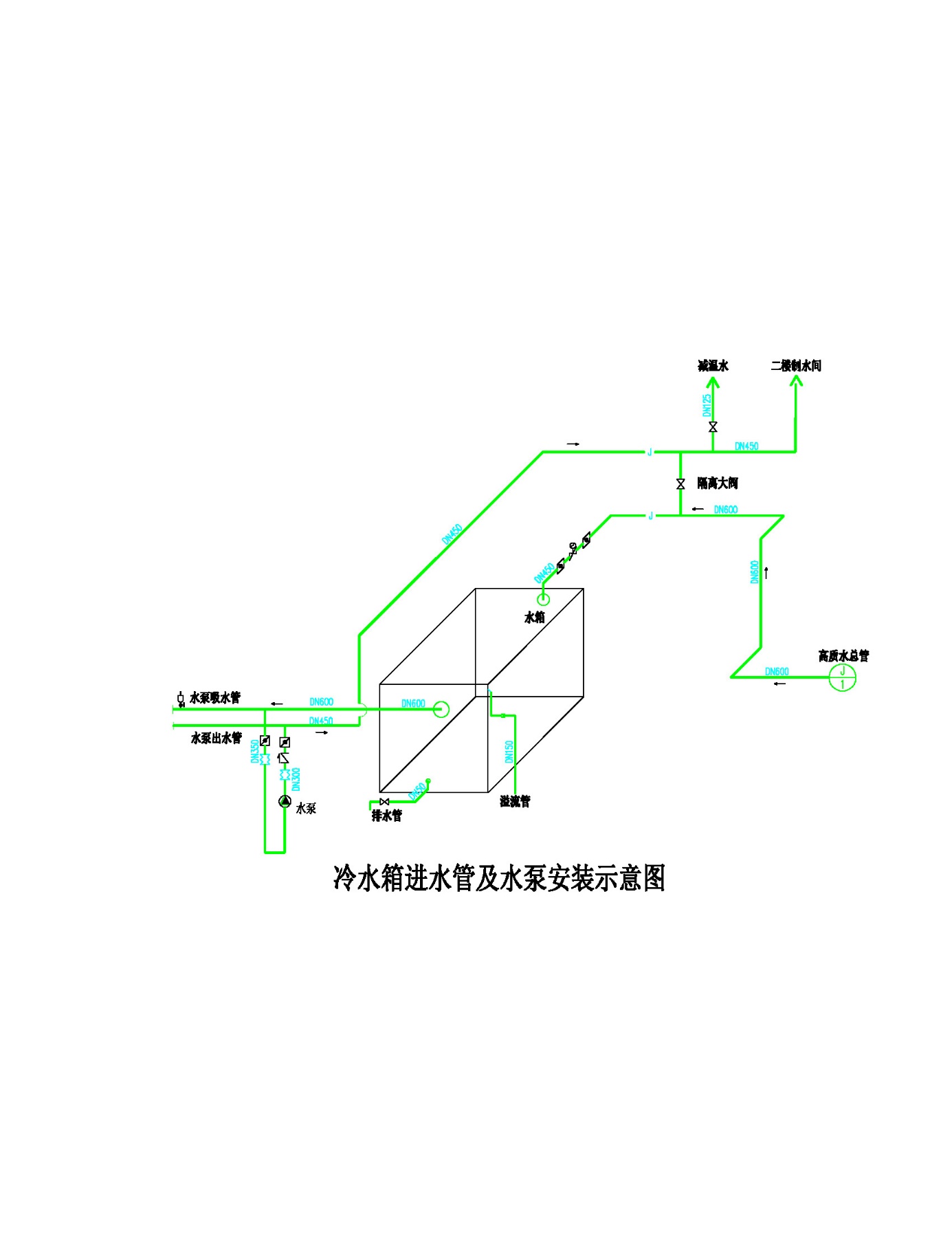 附件8：6个热水箱溢流管改造示意图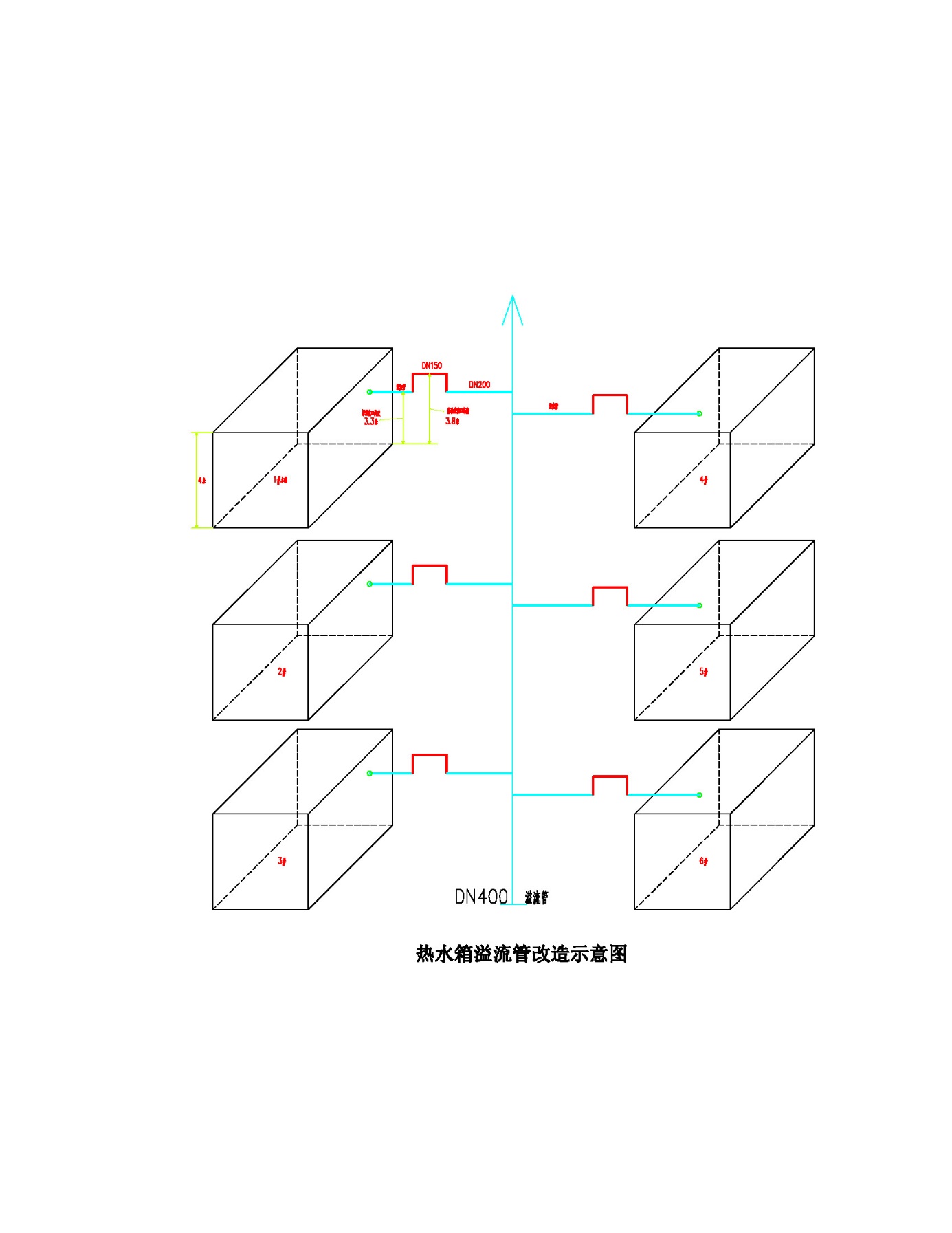 工程项目单位数量备注1水箱修复、管道安装1-1检查修复（包括：拉筋、水箱顶孔口、补漏等）项11-2DN50排水管及相关管道附件安装米61-3DN50阀门及附件安装个11-4上落梯及护笼安装项11-5水镜及水位传感器安装项12水泵、管道及阀门安装2-1水泵及附件安装台12-2进水电动阀DN450及附属管道安装项12-3DN300管道安装米0.52-4DN300波纹膨胀器安装个12-5DN300止回阀安装个12-6压力表安装套12-7不锈钢同径大小头DN300转DN200安装个12-8阀门检修DN300、DN350、DN450个42-9DN300蝶阀安装个12-10不锈钢法兰安装DN300、DN450个5工程项目单位数量备注1溢流管焊接安装1-1薄壁不锈钢管DN150焊接安装米61-2薄壁不锈钢DN200转DN150大小头焊接安装个121-3薄壁不锈钢DN150  90°弯头焊接安装个281-3每个溢流管1米保温安装米62水箱内拉筋加固2-140*40*4mm不锈钢角钢焊接安装米300序号材料名称规格型号单位数量供应方冷水箱项目冷水箱项目冷水箱项目冷水箱项目冷水箱项目1角铁规格40*40mm；材质304不锈钢；厚度4.0mm。米3乙供2排水管规格DN50；材质304不锈钢；厚度3.0mm。米6乙供3不锈钢平面法兰规格DN50；材质304不锈钢个2乙供4不锈钢闸阀规格DN50；材质304不锈钢，法兰连接个1乙供5外上落梯规格30*30mm方管，厚1mm；材质304不锈钢；米20乙供6外上落梯护笼规格：扁钢50*厚5mm，40*4mm；材质304不锈钢米厚5mm:11米；厚4mm：18米乙供7水镜规格Φ20；材质 透明胶管米4乙供8水镜角阀规格DN20；材质304不锈钢个4乙供9不锈钢90 º弯头规格DN50；材质304不锈钢；厚度3.0mm。个3乙供10水泵、管道及阀门安装项目水泵、管道及阀门安装项目水泵、管道及阀门安装项目水泵、管道及阀门安装项目水泵、管道及阀门安装项目11卧式泵规格型号：KQW200/285-57/4，参数：扬程19.5m；流量450t/h；额定功率37KW;台1甲供（已有）12法兰式电动碟阀规格DN450，压力1.6MPa，阀板：不锈钢个1甲供13波纹膨胀器规格DN300, 压力1.6MPa，波纹304不锈钢，法兰：铸钢个1甲供14对夹式蝶阀规格DN300, 压力1.6MPa，阀板：不锈钢个1甲供15缓闭式止回阀规格DN300, 压力1.6MPa，型号300XH个1甲供16压力表量程0—0.6 MPa套1甲供17304不锈钢法兰规格DN450, 压力1.6MPa片2乙供18304不锈钢法兰规格DN300, 压力1.6MPa片2乙供19304不锈钢管规格DN450，厚度5.0mm米0.5乙供20304不锈钢管规格DN300，厚度4.5mm米0.5乙供21不锈钢单头螺栓规格 M20*120mm 套20乙供22不锈钢单头螺栓规格 M20*100mm 套80乙供不锈钢双头螺栓规格 M20*180mm套20乙供电柜及自控项目电柜及自控项目电柜及自控项目电柜及自控项目电柜及自控项目23电柜修复修复柜内配件及线路项1甲供24液位变送器量程0—0.6 MPa，可调量程个1甲供25远程控制安装远程控制线路修复及安装项1甲供26电缆规格：RVVP 3*1.5mm2，品牌：乐光牌米300甲供序号材料名称规格型号单位数量供应方1薄壁不锈钢管规格DN150；材质 薄壁304不锈钢；厚度2.0mm。米6乙供2薄壁不锈钢90 º弯头规格DN150，材质 薄壁304不锈钢；厚度2.0mm。个28乙供3薄壁不锈钢管大小头规格：DN200转DN150同径大小头，材质 薄壁304不锈钢；厚度2.0mm。米12乙供4不锈钢角铁规格40*40mm；材质304不锈钢；厚度4.0mm。米300乙供5保温甲供序号项目名称投标价（单位：人民币元）投标价（单位：人民币元）1投标总价大写：小写：大写：小写：其中不含税总价大写：小写：大写：小写：2投标工期3工程质量标准4保修期限5拟委派的项目负责人姓名5拟委派的项目负责人技术职称5拟委派的项目负责人联系电话供应商调查表供应商调查表供应商调查表供应商调查表供应商调查表供应商调查表供应商调查表供应商调查表供应商调查表供应商调查表供应商调查表供应商调查表项目名称：热水制备站冷水箱及热水箱溢流管改造工程项目名称：热水制备站冷水箱及热水箱溢流管改造工程项目名称：热水制备站冷水箱及热水箱溢流管改造工程项目名称：热水制备站冷水箱及热水箱溢流管改造工程项目名称：热水制备站冷水箱及热水箱溢流管改造工程项目名称：热水制备站冷水箱及热水箱溢流管改造工程项目名称：热水制备站冷水箱及热水箱溢流管改造工程项目名称：热水制备站冷水箱及热水箱溢流管改造工程项目名称：热水制备站冷水箱及热水箱溢流管改造工程项目名称：热水制备站冷水箱及热水箱溢流管改造工程项目名称：热水制备站冷水箱及热水箱溢流管改造工程项目名称：热水制备站冷水箱及热水箱溢流管改造工程供应商名称 供应商名称 供应商名称 法人代表法人代表法人代表详细地址详细地址详细地址邮    编邮    编邮    编成立日期成立日期成立日期营业执照号码发证机构发证机构发证机构固定电话号码固定电话号码固定电话号码传真号码注册资金注册资金注册资金公司类型公司类型公司类型公司类型机构性质机构性质项目联系人项目联系人项目联系人项目联系人联系电话联系电话经营范围经营范围经营范围经营范围序号资质证书（认证项目）名称资质证书（认证项目）名称资质证书（认证项目）名称资质证书（认证项目）名称资质证书（认证项目）名称资质证书（认证项目）名称资质证书（认证项目）名称发证机关发证机关发证机关发证机关123主要服务行业主要服务行业主要服务行业主要服务行业主要客户主要客户近三年类似业绩近三年类似业绩近三年类似业绩近三年类似业绩近三年类似业绩近三年类似业绩近三年类似业绩近三年类似业绩近三年类似业绩近三年类似业绩近三年类似业绩近三年类似业绩序号服务单位服务单位服务单位服务单位服务单位项目内容项目内容项目内容项目内容项目内容项目内容123报名单位（盖章）：报名单位（盖章）：报名单位（盖章）：报名单位（盖章）：报名单位（盖章）：报名单位（盖章）：报名单位（盖章）：报名单位（盖章）：报名单位（盖章）：报名单位（盖章）：报名单位（盖章）：报名单位（盖章）：序号评审内容备注1具备有效的工商营业执照、企业法人组织机构代码证书、税务登记证书（或三证合一）（复印件盖章）2法定代表人证明书原件或法定代表人授权委托书原件3具备建筑机电安装工程专业承包三级或以上资质4有效的安全生产许可证（复印件盖章）5近3年内(2018年1月1日至今) 完成过质量合格的类似项目施工业绩（需提供合同和验收报告等相关证明材料复印件）评审结论（通过/不通过）序号评审内容投标人1投标文件未按竞选文件的规定密封、盖章和签署；2投标文件未按竞选文件规定的格式填写，内容不全或关键字迹模糊、无法辩认；3对同一竞选项目出现两个或以上的投标报价，且没声明哪个有效；4投标总报价低于企业自身成本；5投标报价超过采购限价；6工期不满足竞选文件要求的；7施工方案或施工组织设计未响应竞选文件中已明确必须要作实质性响应的内容；8投标文件附有采购人不能接受的条件；9不符合竞选文件中规定的其他实质性要求。评审结论（通过/不通过）